Publicado en Madrid el 30/07/2020 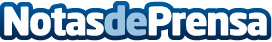 Documento de entrega de material EPI on-line por hojadeencargo.comGracias a hojadeencargo.com se puede crear y firmar on-line el justificante necesario de entrega de material EPI de la empresa al trabajadorDatos de contacto:Hojadeencargo.com876032807Nota de prensa publicada en: https://www.notasdeprensa.es/documento-de-entrega-de-material-epi-on-line Categorias: Nacional Derecho E-Commerce Seguros Recursos humanos http://www.notasdeprensa.es